收据填写样式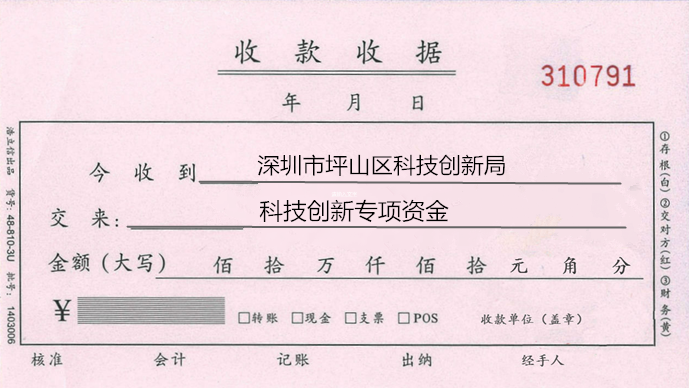 